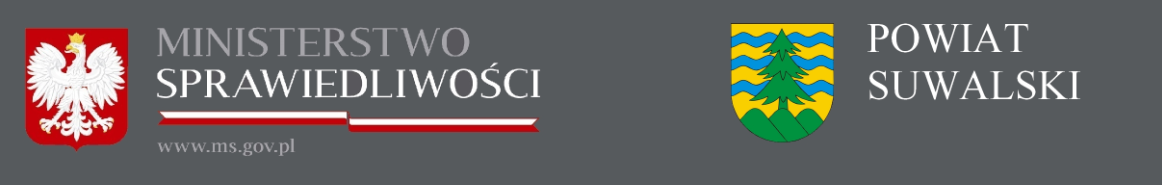 NIEODPŁATNA POMOC PRAWNANieodpłatna pomoc prawna  przysługują osobie uprawnionej, która nie jest w stanie ponieść kosztów odpłatnej pomocy prawnej. Osoba uprawniona, przed uzyskaniem nieodpłatnej pomocy prawnej, składa pisemne oświadczenie, że nie jest 
w stanie ponieść kosztów odpłatnej pomocy prawnej. Oświadczenie składa się osobie udzielającej nieodpłatnej pomocy prawnej.